Seago SG-977-Uživatelská příručkaPředstaveníSeago SG-977 je sonický kartáček určený dětem. Má 24000 kmitů za minutu, odolnost IPX7, přisvětlení a provoz na tužkovou baterii.Obsah baleníKartáček, tři hlavice pro čištění zubů, návod.První použitíVložte do kartáčku baterii. Ujistěte se, že je hlavice kartáčku pevně spojena se základnou. Naneste na kartáček přiměřené množství pasty. Přiložte kartáček k zubům a zapněte jej. První stisknutí tlačítka zapne kartáček, dalšími stisky pak ovládáte podsvícení a odpočet času. Kartáček je nastaven tak, aby po 30 sekundách vždy krátkým přerušením vibrací upozornil na to, že byste měli změnit oblast čištění. Celková doba čištění je nastavena na 2 minuty. Poté se kartáček vypne.Vložení baterieUvolněte spodní část kartáčku (je na ní zobrazen nápis Seago) krátkým pootočením směrem doleva a vysuňte ji. Vložte do kartáčku jednu AAA baterii (není součástí balení). Správné umístění kontaktů je znázorněno na kartáčku (plusová část je na spodní části kartáčku). Nasaďte spodní část kartáčku zpět.Nasazení / výměna hlaviceHlavice kartáčku lze na tělo nasadit pouze jediným způsobem, kdy jsou štětiny kartáčku rovnoběžně s tlačítkem. Správné nasazení vidíte i na prodejním balení výrobku. Hlavici jemně nasaďte na kovový výstupek těla. Pokud je hlavice ve správném směru, půjde vám dotlačit až k tělu kartáčku. Pokud by byla nasazována šikmo, k tělu dotlačit nepůjde.Bezpečnostní pokynyKartáček je určen pouze pro čištění zubů.Pokud jste v nedávné době prodělali chirurgický zákrok v ústní dutině, poraďte se o užívání kartáčku s vaším zubařem.Pokud vám při používání nepřestávají krvácet dásně, poraďte se o užívání kartáčku s vaším zubařem.Pokud budou kartáček používat děti, měli by být alespoň ze začátku kontrolovány.Likvidace Výrobek obsahuje baterie a/nebo recyklovatelný elektrický odpad. V zájmu ochrany prostředí nelikvidujte výrobek s běžným odpadem, ale odevzdejte jej k recyklaci na sběrné místo elektrického odpadu. 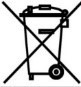 Prohlášení o shodě Tímto dovozce, společnost Satomar, s. r. o. (Karlova 37, 614 00, Brno) prohlašuje, že kartáček Seago SG-977 splňuje veškeré základní požadavky směrnic EU, které se na něj vztahují. 
Kompletní text Prohlášení o shodě je ke stažení na http://www.satomar.cz . Copyright © 2020 Satomar, s. r. o. Všechna práva vyhrazena.   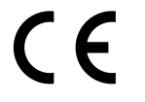 Vzhled a specifikace mohou být změněny bez předchozího upozornění. Tiskové chyby vyhrazeny. Nejaktuálnější verzi manuálu najdete vždy na www.mobilnipodpora.cz Seago SG-977-Užívateľská príručkaPredstavenieSeago SG-977 je sonická kefka určený deťom. Má 24000 kmitov za minútu, odolnosťou IPX7, prisvetlením a prevadzku na tužkové batérie.Obsah baleniaKefka, tri hlavice pre čistením zubov, návod.Prvé použitieVložte do kefky batérie. Uistite sa, že je hlavica kefky pevne spojená so základne. Naneste na kefku Primerano množstvo pasty. Priložte kefku k Zubo a zapnite ho. Prvé stlačením tlačítka zapne prisvetlením, druhý stisk spustí kefku. Kefka je nastavený tak, aby po 30 sekundách vždy krátkym prerušením vibrácií upozornil na to, že by ste mali zmeniť rozsah čistením. Celkový čas čistením je nastavená na 2 minúty. Potom sa kefka vypne.Vloženie batérieUvoľnite spodnú časť kefky (je na nej zobrazený nápis Seago) krátkym pootočením smerom doľava a vysuňte ju. Vložte do kefky jednu AAA batériu (nie je súčasťou balenia). Správne umiestnenie kontaktov je znázornené na kefke (plusové časť je od hornej časti kefky vo väčšej vzdialenosti). Nasaďte spodnú časť kefky späť.



Nasadenie / výmena hlaviceHlavica kefky možno na telo nasadiť iba jediným sposobom, kedy ŠÚ štetiny kefky rovnobežne s tlačidlom. Správne nasadenie vidíte ai na predajnom balení výrobku. Hlavicu jemne nasaďte na kovový výstupok tela. Pokial je hlavica v správnom smer, pôjde vám dotlačiť až k telu kefky. Ak by bola nasadzovaná šikmo, k telu dotlačiť nepojde.Bezpečnostné pokynyKefka je určený len pre čistením zubov.Ak ste nedávno prekonali chirurgický zákrok v ústnej dutine, poraďte sa o užívaní kefky s vašim zubárom.A k vám pri používaní neprestávajú krváca ďasná, poraďte sa o užívaní kefky s vašim zubárom.Pokial budem kefka používať deti, mali by hoci aspon zo zaciatku kontrolovanej.Likvidácia Výrobok obsahuje batérie a / alebo recyklovateľný elektrický odpad. V záujme ochrany prostredia nelikvidujte výrobok s bežným odpadom, ale odovzdajte ho k recyklácii na zberné miesto elektrického odpadu. 


Vyhlásenie o zhode Týmto dovozca, spoločnosť Satomar, s. R. O. (Karlova 37, 614 00, Brno) prehlasuje, že kefka Seago SG-977 spĺňa všetky základné požiadavky smerníc EÚ, ktoré sa naň vzťahujú.Kompletný text Prehlásenie o zhode je k stiahnutiu na http://www.satomar.cz. Copyright © 2020 Satomar, s.r.o. Všetky práva vyhradené.Vzhľad a špecifikácie môžu byť zmenené bez predchádzajúceho upozornenia. Tlačové chyby vyhradené. Najaktuálnejšiu verziu manuálu nájdete vždy na www.mobilnipodpora.czSeago SG-977-User manualBasicSeago SG-977 is a sonic toothbrush designed for children. It has 24000 vibrations per minute, IPX7 durability, lighting and battery operation.Contents of the packToothbrush, three heads for brushing teeth, instructions.First UsePlace battery in brush. Make sure the toothbrush head is firmly attached to the base. Apply a reasonable amount of paste to the brush. Apply the toothbrush to the teeth and turn it on. The first push of the button turns the toothbrush on, the next push controls the backlight and countdown time. The brush is set to indicate that you should change the cleaning area after 30 seconds, with a short vibration interruption each time. Total cleaning time is set to 2 minutes. The toothbrush is then switched off.Battery InsertRelease the bottom of the brush (Seago is shown on it) by turning briefly to the left and extending it. Place one AAA battery in the brush (not included). The correct location of the contacts is shown on the brush (the plush part is on the bottom of the brush). Put the bottom of the brush back on.Deployment / replacement of brush headBrush heads can only be applied to the body by the only way that the brush bristles are parallel to the button. You can also see the correct deployment on the sales packaging of the product. Gently place the head on the metal outlet of the body. If the warhead is in the right direction, it will be able to push up to the body of the toothbrush. If it was slanted, it wouldn't push against the body.Safety instructionsThe toothbrush is for tooth brushing only.If you have recently had oral surgery, discuss brushing with your dentist.If your gums don't stop bleeding when you use it, talk to your dentist about using a toothbrush.If children use the toothbrush, they should be checked at least initially.Disposal  The product contains batteries and/or recyclable electrical waste. To protect the environment, do not dispose of the product with conventional waste, but turn it in for recycling at an electrical waste collection point. Declaration of Conformity This importer, Satomar, s. r. o. (Karlova 37, 614 00, Brno) declares that the Seago SG-977 brush meets all the essential requirements of the EU directives that apply to it.The complete text of the Statement of Conformity can be downloaded at http://www.satomar.cz . Copyright © 2020 Satomar, s. r. o. All rights reserved.Appearances and specifications can be changed without notice. Printing errors reserved. The most up-to-date version of the manual can be found at www.mobilnipodpora.czSeago SG-977-HandbuchBasicSeago SG-977 ist eine Schallzahnbürste für Kinder. Es hat 24000 Vibrationen pro Minute, IPX7-Haltbarkeit, Beleuchtung und Batteriebetrieb.Inhalt der PackungZahnbürste, drei Köpfe zum Zähneputzen, Anleitung.Erste BenutzungLegen Sie die Batterie in die Bürste. Stellen Sie sicher, dass der Zahnbürstenkopf fest an der Basis befestigt ist. Tragen Sie eine angemessene Menge Paste auf den Pinsel auf. Tragen Sie die Zahnbürste auf die Zähne auf und schalten Sie sie ein. Der erste Knopfdruck schaltet die Zahnbürste ein, der nächste Druck steuert die Hintergrundbeleuchtung und die Countdown-Zeit. Die Bürste zeigt an, dass Sie den Reinigungsbereich nach 30 Sekunden wechseln sollten, wobei jedes Mal eine kurze Vibrationsunterbrechung auftritt. Die Gesamtreinigungszeit beträgt 2 Minuten. Die Zahnbürste wird dann ausgeschaltet.BatterieeinsatzLassen Sie die Unterseite der Bürste los (Seago ist darauf abgebildet), indem Sie sie kurz nach links drehen und ausfahren. Legen Sie eine AAA-Batterie in die Bürste (nicht im Lieferumfang enthalten). Die korrekte Position der Kontakte wird auf der Bürste angezeigt (der Plüschteil befindet sich auf der Unterseite der Bürste). Setzen Sie den Boden der Bürste wieder auf.Einsatz / Austausch des BürstenkopfesBürstenköpfe können nur so auf den Körper aufgebracht werden, dass die Bürstenborsten nur parallel zum Knopf sind. Sie können die korrekte Bereitstellung auch auf der Verkaufsverpackung des Produkts sehen. Legen Sie den Kopf vorsichtig auf den Metallauslass des Körpers. Wenn sich der Gefechtskopf in der richtigen Richtung befindet, kann er bis zum Körper der Zahnbürste gedrückt werden. Wenn es schräg wäre, würde es nicht gegen den Körper drücken.

SicherheitshinweiseDie Zahnbürste dient nur zum Zähneputzen.
Wenn Sie sich kürzlich einer oralen Operation unterzogen haben, besprechen Sie das Bürsten mit Ihrem Zahnarzt.
Wenn Ihr Zahnfleisch bei der Anwendung nicht aufhört zu bluten, sprechen Sie mit Ihrem Zahnarzt über die Verwendung einer Zahnbürste.
Wenn Kinder die Zahnbürste benutzen, sollten sie zumindest anfangs überprüft werden.Verfügung  Das Produkt enthält Batterien und / oder recycelbaren Elektroschrott. Entsorgen Sie das Produkt zum Schutz der Umwelt nicht mit konventionellem Abfall, sondern geben Sie es an einer Sammelstelle für Elektroschrott zum Recycling ab. Konformitätserklärung Dieser Importeur, Satomar, s. r. Ö. (Karlova 37, 614 00, Brno) erklärt, dass die Seago SG-977-Bürste alle wesentlichen Anforderungen der für sie geltenden EU-Richtlinien erfüllt. Der vollständige Text der Konformitätserklärung kann unter http://www.satomar.cz heruntergeladen werden. Copyright © 2020 Satomar, s. r. Ö. Alle Rechte vorbehalten. Aussehen und Spezifikationen können ohne vorherige Ankündigung geändert werden. Druckfehler vorbehalten. Die aktuellste Version des Handbuchs finden Sie unter www.mobilnipodpora.cz 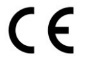 Seago SG-977-Használati utasításAlapvetőA Seago SG-977 egy gyerekeknek tervezett szonikus fogkefe. Percenként 24000 rezgés, IPX7 tartósság, világítás és akkumulátoros működés.A csomag tartalmaFogkefe, három fej fogmosáshoz, utasítások.Első használatHelyezze az akkumulátort a kefébe. Ellenőrizze, hogy a fogkefefej szilárdan van-e rögzítve az alaphoz. Vigyen fel ésszerű mennyiségű pasztát az ecsetre. Vigye fel a fogkefét a fogakra és kapcsolja be. Az első gombnyomás bekapcsolja a fogkefét, a következő megnyomásával a háttérvilágítás és a visszaszámlálás ideje szabályozható. Az ecset úgy van beállítva, hogy jelezze, hogy 30 másodperc múlva meg kell változtatnia a tisztítási területet, minden alkalommal rövid rezgésmegszakítással. A teljes tisztítási idő 2 perc. Ezután a fogkefét kikapcsolják.Elem behelyezéseEngedje el az ecset alját (rajta a Seago látható), ha röviden balra fordul és kinyújtja. Helyezzen egy AAA elemet a kefébe (nem tartozék). Az érintkezők helyes elhelyezkedése látható a kefén (a plüss rész a kefe alján található). Helyezze vissza az ecset alját.A kefefej telepítése / cseréjeA kefefejeket csak úgy lehet a testre felhordani, hogy az ecset sörtéi párhuzamosak legyenek a gombbal. A helyes telepítést a termék értékesítési csomagolásán is láthatja. Finoman helyezze a fejet a test fém kimenetére. Ha a robbanófej jó irányba mutat, képes lesz felnyomni a fogkefe testét. Ha ferde lenne, nem nyomja a testet.Biztonsági utasításokA fogkefe csak fogmosásra szolgál.Ha nemrégiben szájsebészeti beavatkozáson esett át, beszélje meg fogmosásával a fogmosást.Ha az íny használata közben nem áll le a vérzés, beszéljen fogorvosával a fogkefe használatáról.Ha a gyermekek használják a fogkefét, legalább kezdetben ellenőrizni kell őket.Ártalmatlanítás A termék elemeket és / vagy újrahasznosítható elektromos hulladékot tartalmaz. A környezet védelme érdekében ne dobja a terméket szokásos hulladékba, hanem adja be újrahasznosításra egy elektromos hulladékgyűjtő helyen. 


Megfelelőségi nyilatkozat Ez az importőr, Satomar, s. r. o. (Karlova 37, 614 00, Brno) kijelenti, hogy a Seago SG-977 kefe megfelel a rá vonatkozó EU-irányelvek minden alapvető követelményének.A megfelelőségi nyilatkozat teljes szövege letölthető a http://www.satomar.cz címen. Copyright © 2020 Satomar, s. r. o. Minden jog fenntartva.A megjelenés és a specifikáció előzetes értesítés nélkül megváltoztatható. A nyomtatási hibák fenntartva. A kézikönyv legfrissebb változata a www.mobilnipodpora.cz oldalon található.